Preparation of Papers for European Journal of Engineering and Technology Research (EJ-ENG)First A. Author, Second B. Author, and Third C. AuthorAbstract — (Please read carefully abstract of the template). These instructions give you guidelines for preparing papers for this journal. Paper Setup must be in A4 size with Margin: Top 1.78 cm, Bottom 1.78 cm, Left 1.65 cm, Right 1.65 cm, Gutter 0 cm, and Gutter Position Top. Paper must be in one Columns after Authors Name. Whole paper must be with: Font Name Times New Roman, Font Size 10, Line Spacing 1.05, indentation 0.36 cm first line EXCEPT Abstract, Keywords, Paper Title, References, Author Profile (in the last page of the paper, maximum 400 words), All Headings, and Manuscript Details (First Page, right side). Paper Title must be in Font Size 20 with Single Line Spacing. Authors Name must be in Font Size 11, Before Spacing 0, After Spacing 16, with Single Line Spacing. Please do not write Author e-mail or author address in the place of Authors name. Authors’ e-mail, and their Address details must be in the Manuscript details. Abstract and Keywords must be in Font Size 9, Bold with Single Line Spacing. All MAIN HEADING must be in Upper Case, Centre, and Roman Numbering (I, II, III…etc.), Before Spacing 12, After Spacing 6, with single line spacing. All Sub Heading must be in Title Case, Left 0.25 cm, Italic, and Alphabet Numbering (A, B, C…etc.), Before Spacing 6, After Spacing 3, with Single Line Spacing. Manuscript Details must be in Font Size 8, First Page, and Right Side with Single Line Spacing. References must be in Font Size 8, Hanging 0.63 with single line spacing. Author Profile must be in Font Size 8, with single line spacing. Tables and figures caption must be in Font Size 8. Table text must be in Font Size 8 with line spacing 1,1. Key words — About four key words or phrases in alphabetical order, separated by commas. IntroductionHighlight a section that you want to designate with a certain style, then select the appropriate name on the style menu. The style will adjust your fonts and line spacing. Do not change the font sizes or line spacing to squeeze more text into a limited number of pages. Use italics for emphasis; do not underline. To insert images in Word, position the cursor at the insertion point and either use Insert | Picture | From File or copy the image to the Windows clipboard and then Edit | Paste Special | Picture (with “Float over text” unchecked). The journal reserves the right to do the final formatting of your paper.Procedure for Paper SubmissionReview StageSubmit your manuscript electronically for review. Final StageWhen you submit your final version, after your paper has been accepted, prepare it in two-column format, including figures and tables. FiguresAs said, to insert images in Word, position the cursor at the insertion point and either use Insert | Picture | From File or copy the image to the Windows clipboard and then Edit | Paste Special | Picture (with “Float over text” unchecked).The authors of the accepted manuscripts will be given a copyright form and the form should accompany your final submission.MathIf you are using Word, use either the Microsoft Equation Editor or the MathType add-on (http://www.mathtype.com) for equations in your paper (Insert | Object | Create New | Microsoft Equation or MathType Equation). “Float over text” should not be selected. UnitsUse either SI (MKS) or CGS as primary units. (SI units are strongly encouraged.) English units may be used as secondary units (in parentheses). This applies to papers in data storage. For example, write “15 Gb/cm2 (100 Gb/in2).” An exception is when English units are used as identifiers in trade, such as “3½ in disk drive.” Avoid combining SI and CGS units, such as current in amperes and magnetic field in oersteds. This often leads to confusion because equations do not balance dimensionally. If you must use mixed units, clearly state the units for each quantity in an equation.The SI unit for magnetic field strength H is A/m. However, if you wish to use units of T, either refer to magnetic flux density B or magnetic field strength symbolized as µ0H. Use the center dot to separate compound units, e.g., “A·m2.”Helpful HintsFigures and TablesBecause the final formatting of your paper is limited in scale, you need to position figures and tables at the top and bottom of each column. Large figures and tables may span both columns. Place figure captions below the figures; place table titles above the tables. If your figure has two parts, include the labels “(a)” and “(b)” as part of the artwork. Please verify that the figures and tables you mention in the text actually exist. Do not put borders around the outside of your figures. Use the abbreviation “Fig.” even at the beginning of a sentence. Figures are numbered with Arabic numerals. Do not abbreviate “Table.” Tables are numbered with Roman numerals. Include a note with your final paper indicating that you request color printing. Do not use color unless it is necessary for the proper interpretation of your figures. Figure axis labels are often a source of confusion. Use words rather than symbols. As an example, write the quantity “Magnetization,” or “Magnetization M,” not just “M.” Put units in parentheses. Do not label axes only with units. As in Fig. 1, for example, write “Magnetization (A/m)” or “Magnetization (Am1),” not just “A/m.” Do not label axes with a ratio of quantities and units. For example, write “Temperature (K),” not “Temperature/K.” Multipliers can be especially confusing. Write “Magnetization (kA/m)” or “Magnetization (103 A/m).” Do not write “Magnetization (A/m)  1000” because the reader would not know whether the top axis label in Fig. 1 meant 16000 A/m or 0.016 A/m. Figure labels should be legible, approximately 8 to 12 point type. Decimal number format should be the same for the axis (e.g., 1.0, 1.2, and not 1, 1.2). Insert editable graphs. Do not insert tables as pictures. Text wrapping for tables should be none. Figures should be inserted inline with the text. Figures should be of high quality. Text on figures should be distinct and not blurry.TABLE I: The Arrangement of Channels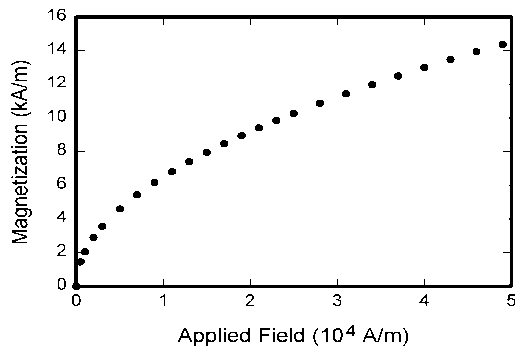 Fig. 1. Magnetization as a function of applied field.ReferencesUse Vancouver reference style. References must be numbered consecutively in the order they are first mentioned. Place each reference number in square brackets [1] throughout the text, tables, and legends. If the same reference is used again, re-use the original number. The sentence punctuation follows the brackets [2]. Multiple references [2], [3] are each numbered with separate brackets [1]–[3]. When citing a section in a book, please give the relevant page numbers [2]. In sentences, refer simply to the reference number, as in [3]. Do not use “Ref. [3]” or “reference [3]” except at the beginning of a sentence: “Reference [3] shows ... .” When authors names are used in-text citation, please follow the next rules: up to 3 authors – name 3 authors and then place reference, e.g., “Smith, Jones and McDonald [1] reported that…”; more than 3 authors – e.g., “Smith et al. [1] reports...” Number footnotes separately in superscripts (Insert | Footnote). Place the actual footnote at the bottom of the column in which it is cited; do not put footnotes in the reference list (endnotes). Use letters for table footnotes. Please note that the references at the end of this document are in the preferred referencing style. Give all authors’ names; do not use “et al.” unless there are six authors or more. Use a space after the authors' initials. Papers that have not been published should be cited as “unpublished”. Papers that have been submitted for publication should be cited as “submitted for publication”. Papers that have been accepted for publication, but not yet specified for an issue should be cited as “to be published”. Please give affiliations and addresses for private communications.Capitalize only the first word in a paper title, except for proper nouns and element symbols. For papers published in translation journals, please give the English citation first, followed by the original foreign-language citation.Abbreviations and AcronymsDefine abbreviations and acronyms the first time they are used in the text, even after they have already been defined in the abstract. Abbreviations such as SI, ac, and dc do not have to be defined. Abbreviations that incorporate periods should not have spaces: write “C.N.R.S.,” not “C. N. R. S.” Do not use abbreviations in the title unless they are unavoidable (for example, “title” in the title of this article).EquationsNumber equations consecutively with equation numbers in parentheses flush with the right margin, as in (1). First, use the equation editor to create the equation. Then select the “Equation” markup style. Press the tab key and write the equation number in parentheses. To make your equations more compact, you may use the solidus ( / ), the exp function, or appropriate exponents. Use parentheses to avoid ambiguities in denominators. Punctuate equations when they are part of a sentence, as in					(1)Be sure that the symbols in your equation have been defined before the equation appears or immediately following. Symbols size in equations should be of font size 10. Italicize symbols (T might refer to temperature, but T is the unit tesla). Refer to “(1),” not “Eq. (1)” or “equation (1),” except at the beginning of a sentence: “Equation (1) is ... ”.Other RecommendationsUse one space after periods and colons. Hyphenate complex modifiers: “zero-field-cooled magnetization.” Avoid dangling participles, such as, “Using (1), the potential was calculated.” [It is not clear who or what used (1).] Write instead, “The potential was calculated by using (1),” or “Using (1), we calculated the potential.”Use a zero before decimal points: “0.25,” not “.25.” Use “cm3,” not “cc.” Indicate sample dimensions as “0.1 cm  0.2 cm,” not “0.10.2 cm2.” Use one space between number and unit: 0.1 cm, not 0.1cm. The abbreviation for “seconds” is “s,” not “sec.” Do not mix complete spellings and abbreviations of units: use “Wb/m2” or “webers per square meter,” not “webers/m2.” When expressing a range of values, write “7 to 9” or “7-9,” not “7~9.”A parenthetical statement at the end of a sentence is punctuated outside of the closing parenthesis (like this). (A parenthetical sentence is punctuated within the parentheses.) In American English, periods and commas are within quotation marks, like “this period.” Other punctuation is “outside”! Avoid contractions; for example, write “do not” instead of “don’t.” The serial comma is preferred: “A, B, and C” instead of “A, B and C.”If you wish, you may write in the first person singular or plural and use the active voice (“I observed that ...” or “We observed that ...” instead of “It was observed that ...”). Remember to check spelling. If your native language is not English, please get a native English-speaking colleague to proofread your paper. Some Common MistakesThe word “data” is plural, not singular. The subscript for the permeability of vacuum µ0 is zero, not a lowercase letter “o.” The term for residual magnetization is “remanence”; the adjective is “remanent”; do not write “remnance” or “remnant.” Use the word “micrometer” instead of “micron.” A graph within a graph is an “inset,” not an “insert.” The word “alternatively” is preferred to the word “alternately” (unless you really mean something that alternates). Use the word “whereas” instead of “while” (unless you are referring to simultaneous events). Do not use the word “essentially” to mean “approximately” or “effectively.” Do not use the word “issue” as a euphemism for “problem.” When compositions are not specified, separate chemical symbols by en-dashes; for example, “NiMn” indicates the intermetallic compound Ni0.5Mn0.5 whereas “Ni–Mn” indicates an alloy of some composition NixMn1-x.Be aware of the different meanings of the homophones “affect” (usually a verb) and “effect” (usually a noun), “complement” and “compliment,” “discreet” and “discrete,” “principal” (e.g., “principal investigator”) and “principle” (e.g., “principle of measurement”). Do not confuse “imply” and “infer.” Prefixes such as “non,” “sub,” “micro,” “multi,” and “ultra” are not independent words; they should be joined to the words they modify, usually without a hyphen. There is no period after the “et” in the Latin abbreviation “et al.” (it is also italicized). The abbreviation “i.e.,” means “that is,” and the abbreviation “e.g.,” means “for example” (these abbreviations are not italicized).An excellent style manual and source of information for science writers is [9]. Editorial PolicyThe submitting author is responsible for obtaining the agreement of all coauthors and any consent required from sponsors before submitting a paper. It is the obligation of the authors to cite relevant prior work.Authors of rejected papers may revise and resubmit them to the journal again.Publication PrinciplesThe contents of the journal are peer-reviewed and archival. The journal publishes scholarly articles of archival value as well as tutorial expositions and critical reviews of classical subjects and topics of current interest. Authors should consider the following points:Technical papers submitted for publication must advance the state of knowledge and must cite relevant prior work. The length of a submitted paper should be commensurate with the importance, or appropriate to the complexity, of the work. For example, an obvious extension of previously published work might not be appropriate for publication or might be adequately treated in just a few pages.Authors must convince both peer reviewers and the editors of the scientific and technical merit of a paper; the standards of proof are higher when extraordinary or unexpected results are reported. Because replication is required for scientific progress, papers submitted for publication must provide sufficient information to allow readers to perform similar experiments or calculations and use the reported results. Although not everything needs to be disclosed, a paper must contain new, useable, and fully described information. For example, a specimen's chemical composition need not be reported if the main purpose of a paper is to introduce a new measurement technique. Authors should expect to be challenged by reviewers if the results are not supported by adequate data and critical details.ConclusionA conclusion section is not required. Although a conclusion may review the main points of the paper, do not replicate the abstract as the conclusion. A conclusion might elaborate on the importance of the work or suggest applications and extensions. AppendixAppendixes, if needed, appear before the acknowledgment.AcknowledgmentThe preferred spelling of the word “acknowledgment” in American English is without an “e” after the “g.” Use the singular heading even if you have many acknowledgments. Avoid expressions such as “One of us (S.B.A.) would like to thank ... .” Instead, write “F. A. Author thanks ... .” FundingSponsor and financial support acknowledgments may be placed in this section.Conflict of InterestAuthors declare that they do not have any conflict of interest.References(Journal article, up to 6 authors) Johnston KJ, Hammond G, Meyers DJ, Joynt Maddox KE. Association of race and ethnicity and medicare program type with ambulatory care access and quality measures. JAMA. 2021 Aug 17;326(7):628-636. doi: 10.1001/jama.2021.10413. Naderi SH, Bestwick JP, Wald DS. Adherence to drugs that prevent cardiovascular disease: meta-analysis on 376,162 patients. Am J Med. 2012; 125(9): 882–887.e1.(Journal article, more than 6 authors) Guilbert TW, Morgan WJ, Zeiger RS, Mauger DT, Boehmer SJ, Szefler SJ, et al. Long-term inhaled corticosteroids in preschool children at high risk for asthma. N Engl J Med. 2006 May 11;354(19):1985–1997.(Pre-print journal articles)Silas P, Yates JR, Haynes PD. Density-functional investigation of the rhombohedral to simple cubic phase transition of arsenic. To be published in Physical Review B. Arxiv. [Preprint] 2008. Available from: http://arxiv.org/abs/0810.1692 [Accessed 23rd July 2010].(Book style)Arens AA. Auditing in Australia: an integrated approach. 5th ed. Frenchs Forest: Pearson Education Australia; 2002.Simons NE, Menzies B, Matthews M. A Short Course in Soil and Rock Slope Engineering. London: Thomas Telford Publishing; 2001.(Book chapter)Chen WK. Linear Networks and Systems, Belmont, CA: Wadsworth, 1993, pp. 123-135.Poor H. An Introduction to Signal Detection and Estimation; New York: Springer-Verlag, 1985, ch. 4.(Book style with paper title and editor) Scholtz RA. The Spread Spectrum Concept. In: Multiple Access. Abramson N. Ed. Piscataway, NJ: IEEE Press, 1993, ch. 3, pp. 121-123.Young GO. Synthetic structure of industrial plastics. In” Plastics, 2nd ed. vol. 3, Peters J, Ed. New York: McGraw-Hill, 1964, pp. 15-64.(Published Conference Proceedings style)Kasmani MB. A Socio-linguistic Study of Vowel Harmony in Persian (Different Age Groups Use of Vowel Harmony Perspective. International Proceedings of Economics Development and Research, ed. Chen Dan, pp. 359-366, vol. 26, Singapore, 2011. Harnden P, Joffe JK, Jones WG, editors. Germ cell tumours V. Proceedings of the 5th Germ Cell Tumour Conference; 2001 Sep 13-15; Leeds, UK. New York: Springer; 2002.(Thesis or Dissertation style)Williams J. Narrow-band analyzer. Ph.D. Thesis. Harvard University; 1993.Kawasaki N. Parametric study of thermal and chemical nonequilibrium nozzle flow. M.S. Thesis, Osaka University1993.(Patent style) J. P. Wilkinson. Nonlinear resonant circuit devices. U.S. Patent 3 624 12, July 16, 1990.(Standards style) Letter Symbols for Quantities. ANSI Standard Y10.5-1968.British Standards Institution. BS EN 1993-1-2:2005. Eurocode 3. Design of steel structures. General rules. Structural fire design. London: BSI; 2005.(Handbook style)Transmission Systems for Communications, 3rd ed., Western Electric Co., Winston-Salem, NC, 1985, pp. 44-60.Motorola Semiconductor Data Manual, Motorola Semiconductor Products Inc., Phoenix, AZ, 1989.(Articles not in English)Forneau E, Bovet D. Recherches sur l'action sympathicolytique d'un nouveau dérivé du dioxane. Arch Int Pharmacodyn. 1933;46:178-191. French.(Web page/ Website)Wikipedia.org. Introduction to general relativity [Internet]. 2021 [updated 2021 May 28; cited 2021 July 13]. [9 screens]. Available from: https://en.wikipedia.org/wiki/Introduction_to_general_relativity.Queensland University of Technology. Writing literature reviews. [Internet] 2010 [updated 2020 Jun 23; cited 2020 Dec 6]; Available from: http://www.citewrite.qut.edu.au/write/litreviews.jsp.(All authors may include biographies with photos at the end of regular papers.)ChannelsGroup 1Group 2…Group cMain channelChannel 1Channel 2…Channel cAssistant channelChannel 2Channel 3…Channel 1First A. Author and the other authors may include biographies at the end of regular papers. The first paragraph may contain a place and/or date of birth (list place, then date). Next, the author’s educational background is listed. The degrees should be listed with type of degree in what field, which institution, city, state, or country, and year degree were earned. The author’s major field of study should be lower-cased.The second paragraph uses the pronoun of the person (he or she) and not the author’s last name. It lists military and work experience, including summer and fellowship jobs. Job titles are capitalized. The current job must have a location; previous positions may be listed without one. Information concerning previous publications may be included. Try not to list more than three books or published articles. The format for listing publishers of a book within the biography is the title of a book (city, state: publisher name, year) similar to a reference. Current and previous research interests end the paragraph.The third paragraph begins with the author’s title and last name (e.g., Dr. Smith, Prof. Jones, Mr. Kajor, Ms. Hunter). List any memberships in professional societies other than the IAENG. Finally, list any awards and work for committees and publications. If a photograph is provided, the biography will be indented around it. The photograph is placed at the top left of the biography. Personal hobbies will be deleted from the biography.